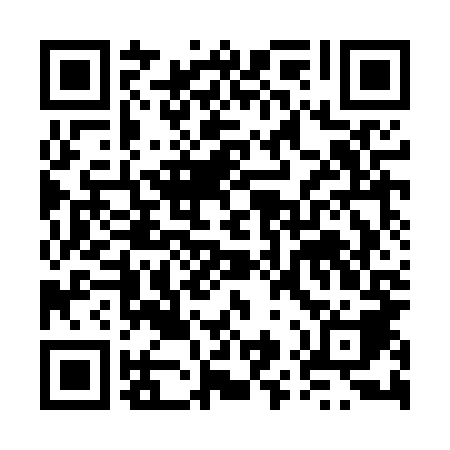 Ramadan times for Zegiestow, PolandMon 11 Mar 2024 - Wed 10 Apr 2024High Latitude Method: Angle Based RulePrayer Calculation Method: Muslim World LeagueAsar Calculation Method: HanafiPrayer times provided by https://www.salahtimes.comDateDayFajrSuhurSunriseDhuhrAsrIftarMaghribIsha11Mon4:124:125:5811:473:435:365:367:1612Tue4:094:095:5611:463:445:385:387:1813Wed4:074:075:5411:463:465:395:397:2014Thu4:054:055:5211:463:475:415:417:2215Fri4:034:035:5011:463:485:425:427:2316Sat4:004:005:4811:453:495:445:447:2517Sun3:583:585:4511:453:515:465:467:2718Mon3:563:565:4311:453:525:475:477:2819Tue3:533:535:4111:443:535:495:497:3020Wed3:513:515:3911:443:545:505:507:3221Thu3:483:485:3711:443:565:525:527:3422Fri3:463:465:3511:443:575:535:537:3623Sat3:443:445:3311:433:585:555:557:3724Sun3:413:415:3011:433:595:565:567:3925Mon3:393:395:2811:434:005:585:587:4126Tue3:363:365:2611:424:025:595:597:4327Wed3:343:345:2411:424:036:016:017:4528Thu3:313:315:2211:424:046:036:037:4729Fri3:293:295:2011:414:056:046:047:4830Sat3:263:265:1811:414:066:066:067:5031Sun4:244:246:1512:415:077:077:078:521Mon4:214:216:1312:415:087:097:098:542Tue4:184:186:1112:405:107:107:108:563Wed4:164:166:0912:405:117:127:128:584Thu4:134:136:0712:405:127:137:139:005Fri4:114:116:0512:395:137:157:159:026Sat4:084:086:0312:395:147:167:169:047Sun4:054:056:0112:395:157:187:189:068Mon4:034:035:5912:395:167:197:199:089Tue4:004:005:5712:385:177:217:219:1010Wed3:573:575:5512:385:187:227:229:12